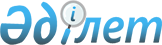 Бұқар жырау аудандық Мәслихатының 2008 жылғы 19 маусымдағы 5 сессиясының "Азаматтардың жекелеген топтарына әлеуметтік көмек беру туралы" N 8 шешіміне өзгеріс пен толықтыру енгізу туралы
					
			Күшін жойған
			
			
		
					Қарағанды облысы Бұқар Жырау аудандық мәслихатының 10 сессиясының 2008 жылғы 19 желтоқсандағы N 8 шешімі. Қарағанды облысы Бұқар Жырау ауданы әділет басқармасында 2009 жылғы 12 қаңтарда N 8-11-67 тіркелді. Күші жойылды - Қарағанды облысы Бұқар жырау аудандық мәслихатының 2014 жылғы 28 ақпандағы № 4 шешімімен      Ескерту. Күші жойылды - Қарағанды облысы Бұқар жырау аудандық мәслихатының 28.02.2014 № 4 (алғаш ресми жарияланған күнінен бастап күнтізбелік он күн өткен соң қолданысқа енгізіледі) шешімімен.

      Аудан әкімінің Бұқар жырау аудандық мәслихатының 2008 жылғы 19 маусымдағы 5 сессиясының N 8 "Азаматтардың жекелеген топтарына әлеуметтік көмек беру туралы" шешіміне өзгеріс пен толықтыру енгізу туралы ұсынысын қарастырып, аудандық Мәслихат ШЕШІМ ЕТТІ:



      1. Бұқар жырау аудандық мәслихатының 2008 жылғы 19 маусымдағы 5 сессиясының "Азаматтардың жекелеген топтарына әлеуметтік көмек беру туралы" N 8 шешіміне (нормативтік құқықтық кесімдерді мемлекеттік тіркеудің тізіліміне N 8-11-56 болып енгізілген, "Сарыарқа" аудандық газетінің 2008 жылғы 12 шілдедегі N 28 санында жарияланған) төмендегі өзгеріс пен толықтыру енгізілсін:

      1 тармақта:

      1) 7) тармақшада "алушыларға" деген сөз "отбасына" деген сөзімен ауыстырылсын;

      2) мынадай мазмұндағы 9) тармақшасымен толықтырылсын:

      "9) қорғаныс істері жөніндегі бөлімі ұсынған тізімдер негізінде Ауғанстан соғысында қайтыс болған ауғандық жауынгерлерінің отбасыларына бір жолғы материалдық көмек.".



      2. Осы шешім 2009 жылдың 1 қаңтарынан бастап қолданысқа енгізіледі.      Сессия төрағасының

      міндеттерін атқарушы,

      Мәслихат хатшысы                           А. ЖҮНІСПЕКОВ
					© 2012. Қазақстан Республикасы Әділет министрлігінің «Қазақстан Республикасының Заңнама және құқықтық ақпарат институты» ШЖҚ РМК
				